International ConferenceContemporary Turkish Studies at a Glance II:Turkey Transformed? Power, History, CultureDate: October 18-19, 2014Venue: Istanbul Bilgi University, Santral CampusTurkey has undergone substantial social, economic, and political transformations over the last decades. Political reforms have reshuffled power relations between institutions, actors, and elites; economic development has benefited broad segments of society across the country; and, until recently, Turkey convincingly presented itself as a key actor in the region.Yet, authoritarianism, corruption, and growing societal polarization recall some of the darker moments in the country’s troubled history. At the same time, these developments have sparked a social counter-movement, which cuts across ideological, social, religious, and cultural divisions. The movement, which became most visible during the Gezi protests, illustrated the capacities of a pluralistic civil society and offered a snapshot of the potentialities of inclusive forms of social organizations in Turkey.Recent political developments have raised the question to what extent the last decades have witnessed a real transformation of the power structures that shape Turkish society. Has the country’s political culture moved beyond modes of hierarchical engagement between the state and its citizens? Are we witnessing the rise of new forms of state action or a return to 20th century authoritarianism? In this context, the transformative impact and lasting power of the Gezi movement must be critically assessed.OutlineThe two-day conference will provide an opportunity for young scholars focusing on issues related to Turkey to present their papers to some of the most renowned academics and institutions in the field. They will have the chance to position themselves in the international research community and to debate related topics and research questions in an interdisciplinary environment. The event will be framed by a panel discussion and keynote speeches by some of the most prestigious scholars in the field. Furthermore, eight panels will focus on central issues and research questions for the studies of contemporary Turkey. Each panel will include three presentations and a discussion moderated by the panel chair. The topics, framing the presentations and the discussions of the panels have detailed in the Call for Papers. Each day will finish with a roundtable discussion highlighting the outcome of the panels by the chairs and the implications for Turkish Studies as an interdisciplinary and applied area of study. Additionally, while the conference is underway, organizations, journals and other actors engaged with Turkish Studies will set-up stands to exhibit their work and publications.        Supported by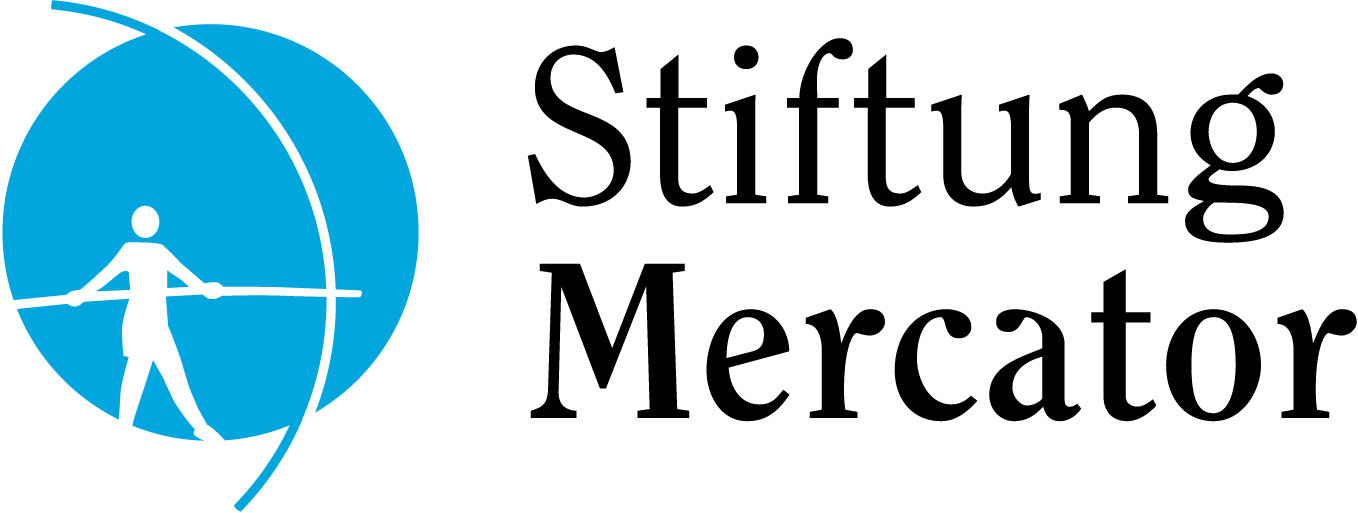 ProgramOctober 18, 201409:30 - 10:00		Registration 10:00 - 10:30		Welcoming RemarksRemzi Sanver - Rector of Istanbul Bilgi University, tbcAyhan Kaya - Istanbul Bilgi University Daniel Grütjen - Network Turkey			Esra Özyürek - London School of EconomicsFuat Keyman - Istanbul Policy CenterMichael Schwarz - Stiftung Mercator, tbc10:30 - 11:15 		Panel: Gezi and BeyondFuat Keyman - Istanbul Policy CenterNilüfer Göle - Ecole des Hautes Etudes en Sciences SocialesCraig Calhoun - London School of EconomicsModerator: Elise Massicard - 11:30 - 13:00 	Session I 13:00 - 14:30 		Lunch Break 14:30 - 16:00 		Session II16:00 - 16:30 		Coffee Break16:30 - 17:30 		Concluding PanelSenem Aydın Düzgit- Istanbul Bilgi University			Ayfer Bartu Candan - Boğaziçi ÜniversityAyhan Kaya - Istanbul Bilgi UniversityFuat Keyman - Istanbul Policy CenterChair: Pınar Uyan - Istanbul Bilgi UniversityOctober 19, 20149:30 - 10:30		Keynote Speech			Cihan Ziya Tuğal - University of California, Berkeley10:45 - 12:15 		Session III12:15 - 13:30 Lunch Break13:30 - 14: 30 		Keynote SpeechNils Muižnieks, Council of Europe Commissioner for Human Rights14:45 - 16:15 		Session IV16:15 - 16:45 		Coffee Break16:45 - 17:45		Concluding PanelKerem Altıparmak - Ankara UniversitySuraiya Faroqhi - Istanbul Bilgi UniversityÇağlar Keyder - Boğaziçi ÜniversityEsra Özyürek - London School of EconomicsChair: Kerem Öktem - University of Graz17:45 - 18:00		Closing RemarksMeltem Ersoy - Network TurkeyAyhan Kaya - Istanbul Bilgi UniversityPanel ITurkey and its Neighbors Birce Altıok - Koç UniversitySinan Karşıyaka - Istanbul Bilgi UniversityRe-calibrating the Turkish Foreign Policy after the                    Arab Spring: From Pro-activism to Uncertainty by                  Easing off Ideational and Liberal GoalsJean-Baptiste Le Moulec - Institut Français                       d’Etudes AnatoliennesA Turkish Epistemic Community: Sociology of a Foreign Policy BrainstormingMagdanela Kirchner - German Council on Foreign            RelationsŞafak BaşChaldiran 2.0: Conceptualizing Iranian-Turkish                     Relations after the Arab SpringChairSenem Aydın Düzgit - Istanbul Bilgi UniversityPanel IIDemocratization and InstitutionalReformNicolas Monceau - University of BordeauxState and Religion: the Evolution of Secularism in Turkey Official ideology, Political Polarization and Social PerceptionsCeren Lord - London School of Economics‘Path-dependent Path-shaping’; Situating Change under the AKPKerem Yıldırım - Koç UniversityClientelistic Linkages and the Turkish DemocracyEbru İlhan - Eczacıbaşı GroupPlugged Out: AKP's Mishandling of Turkey's Economic, Political and Social Adaptation to the Digital EraChairFuat Keyman - Istanbul Policy CenterPanel IIIPublic Space and ContestationAzat Zana Gündoğan - University of Michigan, tbcDivergent Forms of Contestation against Urban Transformation Projects in the Istanbul City-region: The Role of Ethnicity and Political Memory in Grassroots Mobilization Deniz Yonucu - Boğaziçi UniversityFrom Center to Margin: Rethinking the Gezi                    Uprisings with Istanbul’s Alevi NeigborhoodsZerrin Özlem Biner - University of Cambridge, tbc What is Hidden beneath the Wall Surrounding the Mor Gabriel Monastery? Consolidating Borders between Self and Other, Self and the StateChairAyfer Bartu Candan - Boğaziçi ÜniversityPanel IVDiasporas and Transnationalism Kristen Biehl - University of OxfordContested Homes: Social and Spatial Encounters with Difference in a Migrant Hub of IstanbulJohn McManus - University of OxfordExploring Virtual Diasporic Space: Examples from European Beşiktaş FansAylin Yıldırım Tschoepe - Harvard UniversityLocating the German Turks: Transnational Return Migration and Constructions of Culture, Identity and SpaceGerda Heck - University of GöttingenWorshipping in the Hotel Golden AgeChairAyhan Kaya - Istanbul Bilgi UniversityPanel VHistorical Perspectives Christiane Czygan – University of HamburgThe Ruler and the People: Shifting Paradigms in Ottoman Ruler Poetry from the 15th to the 19th centurySara-Marie Demiriz - University of MünsterPledging Allegiance to the Nation: Celebrations of the Nation in Atatürk’s TurkeyErol Ülker - Istanbul Kemerburgaz UniversityTurkish National Movement, Mass Mobilization, and Demographic Change in Istanbul, 1922-1923ChairSuraiya Faroqhi - Istanbul Bilgi UniversityPanel VIPolitical Economy Tim Dorlach - Koç UniversitySocial Neoliberalism in Comparative Perspective: Changing Patterns of Inequality during the AKP EraLisa Ahsen Sezer – London School of EconomicsThe Political Economy of Business Associations in Turkey: Social Movement Tactics, Social Networks, and Regional DevelopmentMeltem Yılmaz Şener – Istanbul Bilgi UniversityAKP’s Implementation of a Risk Management            Project of Project of the World Bank: Creating                      Entrepreneurial or Charity Dependent Poor                     People?Gül Berna Özcan - Royal Holloway University                          of LondonUmut Gündüz - Istanbul Technical UniversityChanging Business-Politics Connections Under Political Islam: The Case of Energy Privatisations ChairÇağlar Keyder - Boğaziçi ÜniversityPanel VII: Rule of LawElif Gözler - University of ExeterTurkey’s New Constitution Making Attempt and the Participation of Minority Organizations during the Public Consultation ProcessAyşegül Kars Kaynar - Middle East Technical                      University, tbc  Political Trials and Second Jurisdiction of the State: Normalcy of the ExceptionMine Yıldırım - Norwegian Helsinki CommitteeThe ECtHR- An Effective Agent of Domestic Change in the Context of the Protection of Freedom of Religion or Belief in Turkey?ChairKerem Altıparmak - Ankara UniversityPanel VIII: Identities and Transgressions:                       Religion, Ethnicity, Sexuality Chiara Maritato - University of TurinReassessing Turkish Social Assistance in the Light of Religious Female Engagement: Female Preachers (vaizeler) between Spiritual and Social SupportHikmet Kocamaner - Brandeis UniversityGoverning the Family through Religion in Contemporary Turkey: Secularism, Presidency of Religious Aﬀairs, and Family Guidance and Counseling OfficesEsin Düzel - University of CaliforniaGetting Beautiful in Diyarbakır: Changing Moral and Political Landscapes in Post-Conflict Kurdish CultureBülent Bilmez - Istanbul Bilgi UniversityComing to Terms with the Future: Collective Memory Politics on Dersim Massacre (1937-38) and (un)willingness to Confront the Religious and Ethnic Complexity in TurkeyChairEsra Özyürek - London School of Economics